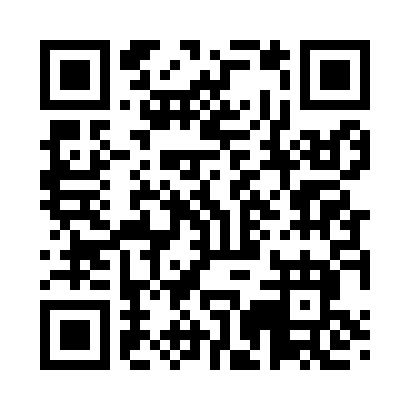 Prayer times for Lomond Acres, Utah, USAMon 1 Jul 2024 - Wed 31 Jul 2024High Latitude Method: Angle Based RulePrayer Calculation Method: Islamic Society of North AmericaAsar Calculation Method: ShafiPrayer times provided by https://www.salahtimes.comDateDayFajrSunriseDhuhrAsrMaghribIsha1Mon4:185:591:325:339:0510:462Tue4:195:591:325:339:0510:453Wed4:206:001:325:339:0410:454Thu4:206:001:325:339:0410:445Fri4:216:011:335:339:0410:446Sat4:226:021:335:349:0410:437Sun4:236:021:335:349:0310:428Mon4:246:031:335:349:0310:429Tue4:256:041:335:349:0210:4110Wed4:266:041:335:349:0210:4011Thu4:276:051:345:349:0210:3912Fri4:286:061:345:349:0110:3913Sat4:296:071:345:349:0010:3814Sun4:306:081:345:349:0010:3715Mon4:326:081:345:338:5910:3616Tue4:336:091:345:338:5910:3517Wed4:346:101:345:338:5810:3418Thu4:356:111:345:338:5710:3319Fri4:366:121:345:338:5610:3120Sat4:386:131:345:338:5610:3021Sun4:396:131:345:338:5510:2922Mon4:406:141:345:328:5410:2823Tue4:426:151:345:328:5310:2724Wed4:436:161:345:328:5210:2525Thu4:446:171:345:328:5110:2426Fri4:466:181:345:318:5010:2327Sat4:476:191:345:318:4910:2128Sun4:486:201:345:318:4810:2029Mon4:506:211:345:318:4710:1830Tue4:516:221:345:308:4610:1731Wed4:526:231:345:308:4510:15